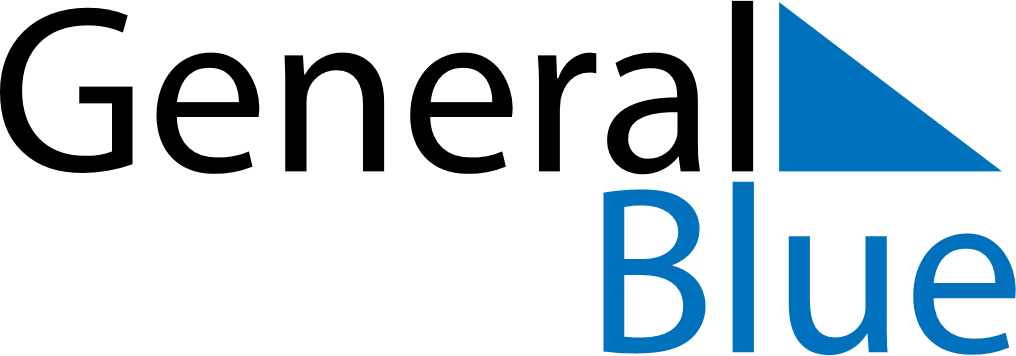 January 2024January 2024January 2024January 2024January 2024January 2024Acris, Brasov County, RomaniaAcris, Brasov County, RomaniaAcris, Brasov County, RomaniaAcris, Brasov County, RomaniaAcris, Brasov County, RomaniaAcris, Brasov County, RomaniaSunday Monday Tuesday Wednesday Thursday Friday Saturday 1 2 3 4 5 6 Sunrise: 7:56 AM Sunset: 4:41 PM Daylight: 8 hours and 45 minutes. Sunrise: 7:56 AM Sunset: 4:42 PM Daylight: 8 hours and 45 minutes. Sunrise: 7:56 AM Sunset: 4:43 PM Daylight: 8 hours and 46 minutes. Sunrise: 7:56 AM Sunset: 4:44 PM Daylight: 8 hours and 47 minutes. Sunrise: 7:56 AM Sunset: 4:45 PM Daylight: 8 hours and 48 minutes. Sunrise: 7:56 AM Sunset: 4:46 PM Daylight: 8 hours and 50 minutes. 7 8 9 10 11 12 13 Sunrise: 7:56 AM Sunset: 4:47 PM Daylight: 8 hours and 51 minutes. Sunrise: 7:56 AM Sunset: 4:48 PM Daylight: 8 hours and 52 minutes. Sunrise: 7:55 AM Sunset: 4:49 PM Daylight: 8 hours and 53 minutes. Sunrise: 7:55 AM Sunset: 4:50 PM Daylight: 8 hours and 55 minutes. Sunrise: 7:55 AM Sunset: 4:51 PM Daylight: 8 hours and 56 minutes. Sunrise: 7:54 AM Sunset: 4:53 PM Daylight: 8 hours and 58 minutes. Sunrise: 7:54 AM Sunset: 4:54 PM Daylight: 9 hours and 0 minutes. 14 15 16 17 18 19 20 Sunrise: 7:53 AM Sunset: 4:55 PM Daylight: 9 hours and 1 minute. Sunrise: 7:53 AM Sunset: 4:56 PM Daylight: 9 hours and 3 minutes. Sunrise: 7:52 AM Sunset: 4:58 PM Daylight: 9 hours and 5 minutes. Sunrise: 7:52 AM Sunset: 4:59 PM Daylight: 9 hours and 7 minutes. Sunrise: 7:51 AM Sunset: 5:00 PM Daylight: 9 hours and 9 minutes. Sunrise: 7:50 AM Sunset: 5:02 PM Daylight: 9 hours and 11 minutes. Sunrise: 7:50 AM Sunset: 5:03 PM Daylight: 9 hours and 13 minutes. 21 22 23 24 25 26 27 Sunrise: 7:49 AM Sunset: 5:04 PM Daylight: 9 hours and 15 minutes. Sunrise: 7:48 AM Sunset: 5:06 PM Daylight: 9 hours and 17 minutes. Sunrise: 7:47 AM Sunset: 5:07 PM Daylight: 9 hours and 19 minutes. Sunrise: 7:46 AM Sunset: 5:08 PM Daylight: 9 hours and 22 minutes. Sunrise: 7:45 AM Sunset: 5:10 PM Daylight: 9 hours and 24 minutes. Sunrise: 7:44 AM Sunset: 5:11 PM Daylight: 9 hours and 26 minutes. Sunrise: 7:43 AM Sunset: 5:13 PM Daylight: 9 hours and 29 minutes. 28 29 30 31 Sunrise: 7:42 AM Sunset: 5:14 PM Daylight: 9 hours and 31 minutes. Sunrise: 7:41 AM Sunset: 5:16 PM Daylight: 9 hours and 34 minutes. Sunrise: 7:40 AM Sunset: 5:17 PM Daylight: 9 hours and 36 minutes. Sunrise: 7:39 AM Sunset: 5:18 PM Daylight: 9 hours and 39 minutes. 